Mount Calvary Holy Church of Winston Salem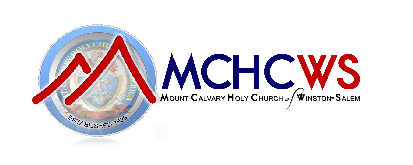 2016 New Year’s FastMonday, January 4th - Sunday, January 24th “The Year of FruitFULLness”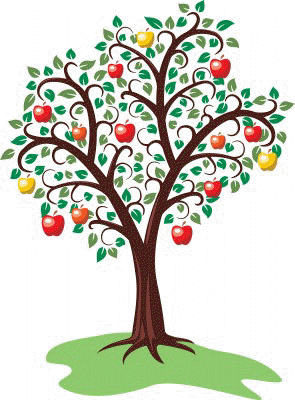 MCHCWS930 E. 14th Street, WS, NC 27105www.MCHCWS.org336.722.3734Bishop Tejado W. Hanchell, Senior PastorElder Victoria F. Hanchell, Co-PastorAccording to Pastor Jentezen Franklin’s Fasting Movement newsletter, he states that “biblical fasting is refraining from food for a spiritual purpose”.  Biblical fasting takes a lot of discipline and strength—strength which you can only receive from God. Your private discipline will bring you rewards in Heaven (Matthew 6). We want to encourage you to target your prayers during the fast.  Scriptural references on fasting are as follows:   Matthew 6:16-18, Matthew 9:14-15, Luke 18:9-14.  Our fast is for 21 days, and each week has foods we are welcomed to eat listed below. Our weekly Tuesday night teaching begins at 6:30 pm during this 3-week fasting period.
Week 1 – Monday, January 4th – Sunday, January 10thFood:  Fruits and Vegetables, Water, 100% Juice, Decaffeinated TeaSpiritual Food/Service:  Tuesday, January 5th at 6:30 pm  War Room Movie Showing with DiscussionWeek 2 – Monday, January 11th – Sunday, January 17thFood:   Fruits/Vegetables, Water, 100% Juice, Decaffeinated Tea*Add Baked/Broiled Chicken, Decaffeinated CoffeeSpiritual Food/Service:  Tuesday, January 12tth at 6:30 pm  “War Room Tactics”, Teaching on Strategy and PrayerWeek 3 – Monday, January 18th – Sunday, January 24thFood:  Fruits/Vegetables, Baked/Broiled Chicken, Water, 100 % Juice, Decaffeinated Coffee/Tea*Add Baked/Broiled FishSpiritual Food/Service:  Tuesday, January 19th at 6:30 pm  The War Room/Sanctuary-Faith into Action, Evening of PrayerSpecial Notes:Attend Tuesday Teachings and Sunday Services to ensure your spirit is invigorated during the fast.If you have special medical concerns, please fast based on your comfort level.  Additionally, seek medical advice to ensure you remain healthy during this fasting period.  MCHCWS assumes no liability/responsibility for medical issues that may arise from fasting as this is a personal choice.Be sure to keep breath mints available to ensure freshness of breath.  During a fast, toxins are eliminated from your body and could produce stronger than normal breath.Read scripture daily and pray daily. We have an area in this packet for you to write down your prayer areas.If you must break your fast for any reason, you should rejoin the fast as soon as possible.  Do not be so condemned that you stop fasting!  This is a corporate fast and we need every member to participate and your participation matters!Daily Scriptures to build your faith while fasting and an area to write your personal area of prayer:We encourage you to daily read the scriptures outlined andcapture your thoughts on prayer.Below is a list to assist with fruit and vegetable selection.  These are examples:FAST DAYSCRIPTUREWRITE A DECLARATION OR YOUR PERSONAL AREA OF PRAYER FOCUS FOR EACH DAYDay 1Psalms 32:7-10Day 2Romans 8:31-37Day 3Isaiah 26:3-7Day 4Hebrews 10:35-38Day 5Philippians 4:10-13Day 6Psalms 37:8-11Day 7James 1:2-6Day 8Isaiah 40:27-31Day 9Psalms 40:1-5Day 10Philippians 4:4-8Day 112 Chronicles 20:17Day 12Proverbs 3:5-10Day 13Romans 8:24-25Day 14Isaiah 41:13-20Day 15 Habakkuk 2:1-3Day 16 John 14:15-18Day 17Isaiah 54:10Day 18John 14:26Day 19Psalms 34:15-19Day 20Romans 8:28-30Day 21Jeremiah 29:11-13Vegetable ExamplesFruit ExamplesArtichokeAll BerriesArugulaAppleAsparagusApricotBeansBananaBeetsCantaloupeBell PeppersCherriesBok ChoyCoconutBroccoliFigsBrown RiceGrapefruitBrussels SproutsGrapesCabbageLemonCarrotsLimeCeleryMangoCollardsNectarineCucumbersOrangeEggplantPapayaGreen BeansPeachesKalePearsMushroomsPineappleMustard GreensPlumsOkraPomegranateOnionsWatermelonParsnipPeasPeppers (all)PotatoesPumpkinQuinoaRadishRomaine LettuceSpinach SquashSweet PotatoesTomatoesTurnip GreensWatercress